Publicado en Madrid el 05/12/2018 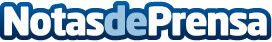 Select Business School lanza cerca de veinte nuevos programas formativosLa escuela de negocios online Select Business School, especializada en el ámbito de la dirección y administración de empresas y marketing, lanzó a principios de diciembre cerca de 20 nuevos programas formativosDatos de contacto:Comunicación Select Business School910059731Nota de prensa publicada en: https://www.notasdeprensa.es/select-business-school-lanza-cerca-de-veinte Categorias: Nacional Marketing Emprendedores E-Commerce Recursos humanos http://www.notasdeprensa.es